BOARD OF MANAGEMENT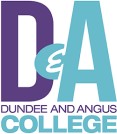 Audit and Risk CommitteeTuesday 19 September 2023 at 5.00pm Room A625, Kingsway Campus (MS Teams option available)AGENDAWELCOMEAPOLOGIESDECLARATIONS OF CONNECTION & INTERESTMINUTE OF THE PREVIOUS MEETING – 6 June 2023     Paper A for approvalMATTERS ARISINGPaper B for notingINTERNAL AUDIT2022/23 Progress ReportInternal Audit Follow up Report2023/24 Draft Audit PlanFollow Up SummaryPaper C for informationPaper D for informationPaper E for approvalPaper F for informationHLHLHLSTSTRATEGIC RISK REGISTERRisk Register UpdateStrategic Risk RegisterPaper G for approvalSTANNUAL DATA PROTECTION COMPLIANCE REPORTPaper H for informationSTEXTERNAL AUDIT – MAZARS ASSURANCE REQUEST & D&A RESPONSEPaper I for approvalMS/STDATE OF NEXT MEETING – Tuesday 5 December 2023 at 5.00pm in Room A605, Kingsway Campus (Joint meeting with Finance & Property Committee)DATE OF NEXT MEETING – Tuesday 5 December 2023 at 5.00pm in Room A605, Kingsway Campus (Joint meeting with Finance & Property Committee)